Календарь ГИА-9Утвержденное расписание ГИА В 2017 ГОДУДосрочный период
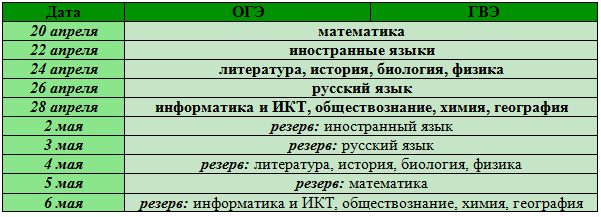 Основной период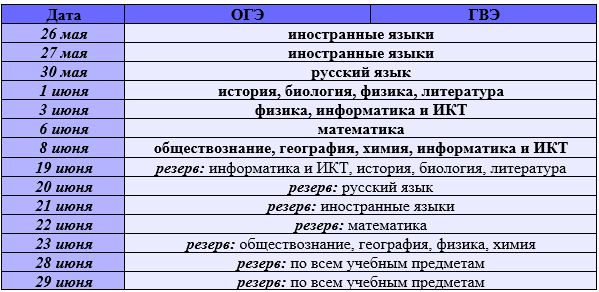 Дополнительный период (сентябрьские сроки)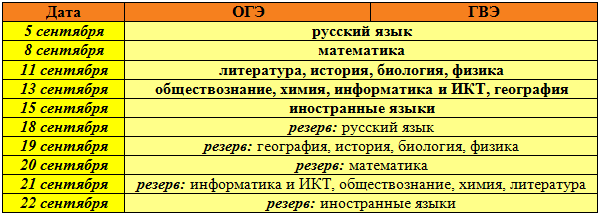 